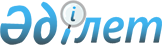 О внесении изменений и дополнений в решение от 19 декабря 2008 года № 10/129-IV "Об областном бюджете на 2009 год"
					
			Утративший силу
			
			
		
					Решение Восточно-Казахстанского областного маслихата от 06 февраля 2009 года N 11/145-IV. Зарегистрировано Департаментом юстиции Восточно- Казахстанской области 17 февраля 2009 года за N 2496. Прекращено действие по истечении срока, на который решение было принято, на основании письма ВКО маслихата от 22 декабря 2009 года № 01-672/01-06      Сноска. Прекращено действие по истечении срока, на который решение было принято, на основании письма ВКО маслихата от 22.12.2009   № 01-672/01-06.      В соответствии со статьей 108 Бюджетного кодекса Республики Казахстан, подпунктом 1) пункта 1 статьи 6 Закона Республики Казахстан «О местном государственном управлении в Республике Казахстан», постановлением Правительства Республики Казахстан от 18 декабря 2008 года № 1184 «О реализации Закона Республики Казахстан «О республиканском бюджете на 2009-2011 годы» Восточно-Казахстанский областной маслихат РЕШИЛ : 



      1. Внести в решение Восточно-Казахстанского областного маслихата «Об областном бюджете на 2009 год» от 19 декабря 2008 года № 10/129-IV (зарегистрировано в Реестре государственной регистрации нормативных правовых актов за № 2491, опубликовано в газете «Дидар» от 6 января 2009 года № 1, «Рудный Алтай» от 6 января 2009 года № 1) следующие изменения и дополнения: 



      1) пункт 1 изложить в следующей редакции: 

      «1. Утвердить областной бюджет на 2009 год согласно приложению 1 в следующих объемах: 

      1) доходы – 98047217,0 тысяч тенге, том числе по: 

      налоговым поступлениям – 16628576,0 тысяч тенге; 

      неналоговым поступлениям – 777431,0 тысяч тенге; 

      поступления от продажи основного капитала – 650000,0 тысяч тенге; 

      поступлениям трансфертов – 79991210,0 тысяч тенге; 

      2) затраты – 97656921,1 тысяч тенге; 

      3) чистое бюджетное кредитование – 50771,0 тысяч тенге, в том числе: 

      бюджетные кредиты – 1123000,0 тысяч тенге; 

      погашение бюджетных кредитов – 1072229,0 тысяч тенге; 

      4) сальдо по операциям с финансовыми активами – 600000,0 тысяч тенге, в том числе: 

      приобретение финансовых активов – 600000,0 тысяч тенге; 

      поступления от продажи финансовых активов государства – 0 тысяч тенге; 

      5) дефицит бюджета – -260475,1 тысяч тенге; 

      6) финансирование дефицита – 260475,1 тысяч тенге.»; 



      2) дополнить пунктами 5-1 – 5-6 следующего содержания: 

      «5-1. Предусмотреть в областном бюджете целевые текущие   трансферты из республиканского бюджета в следующих размерах: 

      12396 тысяч тенге – на содержание вновь вводимых объектов здравоохранения; 

      52792 тысяч тенге – на содержание вновь вводимых объектов образования; 

      1039665 тысяч тенге – на закуп лекарственных средств, вакцин и других иммунобиологических препаратов; 

      46923 тысяч тенге – на введение стандартов социальных услуг; 

      55762 тысяч тенге – на развитие сети отделений дневного пребывания в медико-социальных учреждениях; 

      64209 тысяч тенге – на размещение государственного социального заказа в неправительственном секторе; 

      397047 тысяч тенге – на увеличение норм питания в медико-социальных учреждениях; 

      218225 тысяч тенге – на выплату государственной адресной социальной помощи и ежемесячного государственного пособия на детей до 18 лет в связи с ростом размера прожиточного минимума; 

      22640 тысяч тенге – на субсидирование стоимости услуг по подаче питьевой воды из особо важных групповых и локальных систем водоснабжения, являющихся безальтернативными источниками питьевого водоснабжения; 

      1305378 тысяч тенге – на капитальный и средний ремонт автомобильных дорог областного и районного значения; 

      325283 тысяч тенге – на увеличение денежного довольствия сотрудников наружной службы строевых подразделений дорожной полиции; 

      118657 тысяч тенге – на поддержку семеноводства; 

      297538 тысяч тенге – на поддержку племенного животноводства; 

      1546000 тысяч тенге – на удешевление стоимости горюче-смазочных материалов и других товарно-материальных ценностей, необходимых для проведения весенне-полевых и уборочных работ; 

      44016 тысяч тенге – на поддержку повышения урожайности и качества производимых сельскохозяйственных культур; 

      29638 тысяч тенге – на субсидирование стоимости услуг по доставке воды сельскохозяйственным товаропроизводителям; 

      2313622 тысяч тенге – на субсидирование повышения продуктивности и качества продукции животноводства; 

      46961 тысяч тенге – для реализации мер социальной поддержки специалистов социальной сферы сельских населенных пунктов; 

      797659 тысяч тенге – на реализацию Государственной программы развития образования в Республике Казахстан на 2005-2010 годы, в том числе: 

      204843 тысяч тенге – на оснащение учебным оборудованием кабинетов физики, химии, биологии в государственных учреждениях основного среднего и общего среднего образования; 

      205017 тысяч тенге – на создание лингафонных и мультимедийных кабинетов в государственных учреждениях начального, основного среднего и общего среднего образования; 

      387799 тысяч тенге – на внедрение новых технологий обучения в государственной системе образования; 

      12480 тысяч тенге – на привлечение зарубежных преподавателей английского языка для профессиональных лицеев в рамках реализации Государственной программы развития технического и профессионального образования в Республике Казахстан на 2008-2012 годы; 

      2000235 тысяч тенге – на реализацию Государственной программы реформирования и развития здравоохранения Республики Казахстан на 2005–2010 годы, в том числе: 

      1096558 тысяч тенге – на материально-техническое оснащение медицинских организаций здравоохранения на местном уровне; 

      903677 тысяч тенге – на обеспечение и расширение гарантированного объема бесплатной медицинской помощи; 

      143972 тысяч тенге – на увеличение размера стипендий обучающимся в организациях технического и профессионального, послесреднего образования на основании государственного образовательного заказа местных исполнительных органов; 

      1589 тысяч тенге – на реализацию передаваемых функций в области охраны окружающей среды в рамках разграничения полномочий между уровнями государственного управления. 

      5-2. Предусмотреть в областном бюджете целевые трансферты на развитие из республиканского бюджета в следующих размерах: 

      4771351 тысяч тенге – на строительство и реконструкцию объектов здравоохранения; 

      594000 тысяч тенге – на строительство жилья государственного коммунального жилищного фонда в соответствии с Государственной программой жилищного строительства в Республике Казахстан на 2008-2010 годы; 

      1198000 тысяч тенге – на развитие и благоустройство инженерно-коммуникационной инфраструктуры в соответствии с Государственной программой жилищного строительства в Республике Казахстан на 2008-2010 годы, в том числе: 

      1140000 тысяч тенге – на развитие и обустройство инженерно-коммуникационной инфраструктуры; 

      58000 тысяч тенге – на ремонт и реконструкцию инженерных сетей; 

      2485224 тысяч тенге – на строительство и реконструкцию объектов образования; 

      306440 тысяч тенге – на развитие объектов спорта; 

      3000000 тысяч тенге – на развитие теплоэнергетической системы; 

      909371 тысяч тенге – на развитие системы водоснабжения; 

      1750835 тысяч тенге – на развитие транспортной инфраструктуры. 

      5-3. Учесть, что в составе поступлений областного бюджета на 2009 год предусмотрены кредиты из республиканского бюджета по нулевой ставке вознаграждения (интереса) в сумме 1123000 тысяч тенге на строительство и приобретение жилья в соответствии с Государственной программой жилищного строительства в Республике Казахстан на 2008-2010 годы. 

      5-4. Учесть, что в областном бюджете на 2009 год предусмотрены целевые текущие трансферты бюджетам районов (городов областного значения) за счет трансфертов из республиканского бюджета в следующих размерах: 

      52792 тысяч тенге – на содержание вновь вводимых объектов образования согласно приложению 7 ; 

      218225 тысяч тенге – на выплату государственной адресной социальной помощи и ежемесячного государственного пособия на детей до 18 лет в связи с ростом размера прожиточного минимума согласно приложению 8 ; 

      734555 тысяч тенге – на реализацию Государственной программы развития образования в Республике Казахстан на 2005-2010 годы согласно приложению 9 , на: 

      оснащение учебным оборудованием кабинетов физики, химии, биологии в государственных учреждениях основного среднего и общего среднего образования; 

      создание лингафонных и мультимедийных кабинетов в государственных учреждениях начального, основного среднего и общего среднего образования; 

      внедрение новых технологий обучения в государственной системе образования; 

      34356 тысяч тенге – на увеличение норм питания в медико-социальных учреждениях согласно приложению 10 ; 

      44145 тысяч тенге – на развитие сети отделений дневного пребывания в медико-социальных учреждениях согласно приложению 11 ; 

      35466 тысяч тенге – для реализации мер социальной поддержки специалистов социальной сферы сельских населенных пунктов согласно приложению 12 . 

      5-5. Учесть, что в областном бюджете на 2009 год предусмотрены целевые трансферты на развитие бюджетам районов (городов областного значения) за счет трансфертов из республиканского бюджета в следующих размерах: 

      909371 тысяч тенге – на развитие системы водоснабжения согласно приложению 13; 

      594000 тысяч тенге – на строительство жилья государственного коммунального жилищного фонда в соответствии с Государственной программой жилищного строительства в Республике Казахстан на 2008-2010 годы согласно приложению 14; 

      1198000 тысяч тенге – на развитие и благоустройство инженерно-коммуникационной инфраструктуры в соответствии с Государственной программой жилищного строительства в Республике Казахстан на 2008-2010 годы согласно приложению 15, в том числе: 

      на развитие и обустройство инженерно-коммуникационной инфраструктуры; 

      на ремонт и реконструкцию инженерных сетей; 

      300312 тысяч тенге – бюджету города Семей на строительство и реконструкцию объектов образования, в том числе на инвестиционный проект: строительство детского сада на 230 мест в поселке Холодный ключ города Семей; 

      306440 тысяч тенге – бюджету города Усть-Каменогорска на развитие объектов спорта, в том числе на инвестиционный проект: строительство закрытого хоккейного модуля с искусственным льдом в городе Усть-Каменогорске; 

      457000 тысяч тенге – бюджету города Усть-Каменогорска на развитие транспортной инфраструктуры, в том числе на инвестиционный проект: строительство автомобильного путепровода через железную дорогу в створе Самарского шоссе, в городе Усть-Каменогорске; 

      3000000 тысяч тенге – бюджету города Семей на развитие теплоэнергетической системы, в том числе на инвестиционный проект: модернизация и реконструкция существующей системы теплоснабжения города Семей; 

      5-6. Учесть, что в составе расходов областного бюджета на 2009 год предусмотрены бюджетные кредиты из республиканского бюджета бюджетам районов (городов областного значения) по нулевой ставке вознаграждения (интереса) на строительство и приобретение жилья в соответствии с Государственной программой жилищного строительства в Республике Казахстан на 2008-2010 годы в сумме 1123000 тысяч тенге согласно приложению 16.»; 



      3) в пункте 10: 

      в абзаце первом цифры «351040» заменить цифрами «351074»; 

      в абзаце четвертом «21600» заменить цифрами «21634»; 



      4) приложения 1, 5 изложить в новой редакции согласно приложениям 1, 2 к настоящему решению; 



      5) дополнить приложениями 7, 8, 9, 10, 11, 12, 13, 14, 15, 16 согласно приложениям 3, 4, 5, 6, 7, 8, 9, 10, 11, 12 к настоящему решению. 



      2. Настоящее решение вводится в действие с 1 января 2009 года.       Председатель cессии               Т. ИСАБАЕВ       Секретарь Восточно-Казахстанского 

      областного маслихата              В. АХАЕВ 

Приложение 1 

к решению Восточно-Казахстанского 

областного маслихата 

от 6 февраля 2009 года № 11/145-IV Приложение 1 

к решению Восточно-Казахстанского 

областного маслихата 

от 19 декабря 2008 года № 10/129-IV Областной бюджет на 2009 год 

Приложение 2 

к решению Восточно-Казахстанского 

областного маслихата 

от 6 февраля 2009 года № 11/145-IV 

  

Приложение 5 

к решению Восточно-Казахстанского 

областного маслихата 

от 19 декабря 2008 года № 10/129-IV Трансферты из областного бюджета бюджетам районов 

(городов областного значения)   продолжение таблицы 

Приложение 3 

к решению Восточно-Казахстанского 

областного маслихата 

от 6 февраля 2009 года № 11/145-IV Приложение 7 

к решению Восточно-Казахстанского 

областного маслихата 

от 19 декабря 2008 года № 10/129-IV Целевые текущие трансферты бюджетам районов (городов областного значения) на содержание вновь вводимых объектов образования 

Приложение 4 

к решению Восточно-Казахстанского 

областного маслихата 

от 6 февраля 2009 года № 11/145-IV Приложение 8 

к решению Восточно-Казахстанского 

областного маслихата 

от 19 декабря 2008 года № 10/129-IV Целевые текущие трансферты бюджетам районов (городов областного значения) на выплату государственной адресной социальной помощи и ежемесячного государственного пособия на детей до 18 лет 

в связи с ростом размера прожиточного минимума 

Приложение 5 

к решению Восточно-Казахстанского 

областного маслихата 

от 6 февраля 2009 года № 11/145-IV Приложение 9 

к решению Восточно-Казахстанского 

областного маслихата 

от 19 декабря 2008 года № 10/129-IV Целевые текущие трансферты бюджетам районов (городов областного значения) на реализацию Государственной программы развития образования в Республике Казахстан на 2005-2010 годы 

Приложение 6 

к решению Восточно-Казахстанского 

областного маслихата 

от 6 февраля 2009 года № 11/145-IV Приложение 10 

к решению Восточно-Казахстанского 

областного маслихата 

от 19 декабря 2008 года № 10/129-IV Целевые текущие трансферты бюджетам районов (городов областного значения) на увеличение норм питания в медико-социальных учреждениях 

Приложение 7 

к решению Восточно-Казахстанского 

областного маслихата 

от 6 февраля 2009 года № 11/145-IV Приложение 11 

к решению Восточно-Казахстанского 

областного маслихата 

от 19 декабря 2008 года № 10/129-IV Целевые текущие трансферты бюджетам районов 

(городов областного значения) на развитие сети отделений 

дневного пребывания в медико-социальных учреждениях 

Приложение 8 

к решению Восточно-Казахстанского 

областного маслихата 

от 6 февраля 2009 года № 11/145-IV Приложение 12 

к решению Восточно-Казахстанского 

областного маслихата 

от 19 декабря 2008 года № 10/129-IV Целевые текущие трансферты бюджетам районов (городов областного значения) для реализации мер социальной поддержки специалистов 

социальной сферы сельских населенных пунктов  

Приложение 9 

к решению Восточно-Казахстанского 

областного маслихата 

от 6 февраля 2009 года № 11/145-IV Приложение 13 

к решению Восточно-Казахстанского 

областного маслихата 

от 19 декабря 2008 года № 10/129-IV Целевые трансферты на развитие бюджетам районов 

(городов областного значения) на развитие системы водоснабжения 

Приложение 10 

к решению Восточно-Казахстанского 

областного маслихата 

от 6 февраля 2009 года № 11/145-IV Приложение 14 

к решению Восточно-Казахстанского 

областного маслихата 

от 19 декабря 2008 года № 10/129-IV Целевые трансферты на развитие бюджетам районов (городов областного значения) на строительство жилья государственного коммунального жилищного фонда в соответствии с Государственной программой жилищного строительства в Республике Казахстан на 2008-2010 годы   

Приложение 11 

к решению Восточно-Казахстанского 

областного маслихата 

от 6 февраля 2009 года № 11/145-IV Приложение 15 

к решению Восточно-Казахстанского 

областного маслихата 

от 19 декабря 2008 года № 10/129-IV Целевые трансферты на развитие бюджетам районов (городов областного значения) на развитие и обустройство инженерно-коммуникационной инфраструктуры в соответствии с Государственной программой жилищного строительства в Республике Казахстан на 2008-2010 годы 

Приложение 12 

к решению Восточно-Казахстанского 

областного маслихата 

от 6 февраля 2009 года № 11/145-IV Приложение 16 

к решению Восточно-Казахстанского 

областного маслихата 

от 19 декабря 2008 года № 10/129-IV Бюджетные кредиты бюджетам районов (городов областного значения) по нулевой ставке вознаграждения (интереса) на строительство и приобретение жилья в соответствии с Государственной программой жилищного строительства 

в Республике Казахстан на 2008-2010 годы                              (тысяч тенге) 
					© 2012. РГП на ПХВ «Институт законодательства и правовой информации Республики Казахстан» Министерства юстиции Республики Казахстан
				Категория Категория Категория Категория Сумма 

(тысяч тенге) Класс Класс Класс Сумма 

(тысяч тенге) Подкласс Подкласс Сумма 

(тысяч тенге) Наименование доходов Сумма 

(тысяч тенге) 1. ДОХОДЫ 98047217,0 1 Налоговые поступления 16628576,0 01 Подоходный налог 7397250,0 2 Индивидуальный подоходный налог 7397250,0 03 Социальный налог 6710146,0 1 Социальный налог 6710146,0 05 Внутренние налоги на товары, работы и услуги 2521180,0 3 Поступления за использование природных и других ресурсов 2521180,0 2 Неналоговые поступления 777431,0 01 Доходы от государственной собственности 118431,0 5 Доходы от аренды имущества, находящегося в государственной собственности 39000,0 7 Вознаграждения по кредитам, выданным из государственного бюджета 79431,0 04 Штрафы, пеня, санкции, взыскания, налагаемые государственными учреждениями, финансируемыми из государственного бюджета, а также содержащимися и финансируемыми из бюджета (сметы расходов) Национального Банка Республики Казахстан 659000,0 1 Штрафы, пеня, санкции, взыскания, налагаемые государственными учреждениями, финансируемыми из государственного бюджета, а также содержащимися и финансируемыми из бюджета (сметы расходов) Национального Банка Республики Казахстан, за исключением поступлений от организаций нефтяного сектора 659000,0 3 Поступления от продажи основного капитала 650000,0 01 Продажа государственного имущества, закрепленного за государственными учреждениями 650000,0 1 Продажа государственного имущества, закрепленного за государственными учреждениями 650000,0 4 Поступления трансфертов 79991210,0 02 Трансферты из вышестоящих органов государственного управления 79991210,0 1 Трансферты из республиканского бюджета 79991210,0 Функциональная группа Функциональная группа Функциональная группа Функциональная группа Функциональная группа Сумма 

(тысяч тенге) Функциональная подгруппа Функциональная подгруппа Функциональная подгруппа Функциональная подгруппа Сумма 

(тысяч тенге) Администратор Администратор Администратор Сумма 

(тысяч тенге) Программа Программа Сумма 

(тысяч тенге) Наименование расходов Сумма 

(тысяч тенге) 01 II. Затраты 97656921,1 1 Государственные услуги общего характера 999128,6 01 Представительные, исполнительные и другие органы, выполняющие общие функции государственного управления 746440,0 110 Аппарат маслихата области 31864,0 001 Обеспечение деятельности маслихата области 31864,0 120 Аппарат акима области 714576,0 001 Обеспечение деятельности акима области 649576,0 002 Создание информационных систем 50000,0 113 Трансферты из местных бюджетов 15000,0 02 Финансовая деятельность 161022,6 257 Управление финансов области 161022,6 001 Обеспечение деятельности Управления финансов 93550,4 003 Организация работы по выдаче разовых талонов и обеспечение полноты сбора сумм от реализации разовых талонов 56706,0 009 Организация приватизации коммунальной собственности 9161,2 010 Учет, хранение, оценка и реализация имущества, поступившего в коммунальную собственность 1605,0 05 Планирование и статистическая деятельность 91666,0 258 Управление экономики и бюджетного планирования области 91666,0 001 Обеспечение деятельности Управления экономики и бюджетного планирования 91666,0 2 Оборона 316940,0 1 Военные нужды 52637,5 250 Управление по мобилизационной подготовке, гражданской обороне, организации предупреждения и ликвидации аварий и стихийных бедствий области 52637,5 003 Мероприятия в рамках исполнения всеобщей воинской обязанности 21293,8 007 Подготовка территориальной обороны и территориальная оборона областного масштаба 31343,7 02 Организация работы по чрезвычайным ситуациям 264302,5 250 Управление по мобилизационной подготовке, гражданской обороне, организации предупреждения и ликвидации аварий и стихийных бедствий области 264302,5 001 Обеспечение деятельности Управления по мобилизационной подготовке, гражданской обороне и организации предупреждения и ликвидации аварий и стихийных бедствий 32988,6 004 Мероприятия гражданской обороны областного масштаба 64986,0 005 Мобилизационная подготовка и мобилизация областного масштаба 21537,4 006 Предупреждение и ликвидация чрезвычайных ситуаций областного масштаба 144790,5 3 Общественный порядок, безопасность, правовая, судебная, уголовно-исполнительная деятельность 6019629,0 01 Правоохранительная деятельность 6019629,0 252 Исполнительный орган внутренних дел, финансируемый из областного бюджета 5888858,0 001 Обеспечение деятельности исполнительного органа внутренних дел, финансируемого из областного бюджета 5731458,0 002 Охрана общественного порядка и обеспечение общественной безопасности на территории области 152517,0 003 Поощрение граждан, участвующих в охране общественного порядка 4883,0 271 Управление строительства области 130771,0 003 Развитие объектов органов внутренних дел 130771,0 4 Образование 10896448,3 02 Начальное, основное среднее и общее среднее образование 3904725,1 260 Управление туризма, физической культуры и спорта области 1350380,4 006 Дополнительное образование для детей 1299321,4 007 Общеобразовательное обучение одаренных в спорте детей в специализированных организациях образования 51059,0 261 Управление образования области 2554344,7 003 Общеобразовательное обучение по специальным образовательным учебным программам 941311,2 006 Общеобразовательное обучение одаренных детей в специализированных организациях образования 825686,5 018 Целевые текущие трансферты бюджетам районов (городов областного значения) на содержание вновь вводимых объектов образования 52792,0 026 Целевые текущие трансферты бюджетам районов (городов областного значения) на внедрение новых технологий государственной системы в сфере образования 374094,0 048 Целевые текущие трансферты бюджетам районов (городов областного значения) на оснащение учебным оборудованием кабинетов физики, химии, биологии в государственных учреждениях основного среднего и общего среднего образования 172067,0 058 Целевые текущие трансферты бюджетам районов (городов областного значения) на создание лингафонных и мультимедийных кабинетов в государственных учреждениях начального, основного среднего и общего среднего образования 188394,0 04 Техническое и профессиональное, послесреднее образование 3073804,2 253 Управление здравоохранения области 189932,0 043 Подготовка специалистов в организациях технического и профессионального, послесреднего образования 189932,0 261 Управление образования области 2883872,2 024 Подготовка специалистов в организациях технического и профессионального образования 2883872,2 05 Переподготовка и повышение квалификации специалистов 193435,0 252 Исполнительный орган внутренних дел, финансируемый из областного бюджета 94564,0 007 Повышение квалификации и переподготовка кадров 94564,0 253 Управление здравоохранения области 14178,0 003 Повышение квалификации и переподготовка кадров 14178,0 261 Управление образования области 84693,0 010 Повышение квалификации и переподготовка кадров 84693,0 09 Прочие услуги в области образования 3724484,0 261 Управление образования области 431905,0 001 Обеспечение деятельности Управления образования 53188,0 004 Информатизация системы образования в областных государственных учреждениях образования 40140,0 005 Приобретение и доставка учебников, учебно-методических комплексов для областных государственных учреждений образования 16416,0 007 Проведение школьных олимпиад, внешкольных мероприятий и конкурсов областного масштаба 68906,0 011 Обследование психического здоровья детей и подростков и оказание психолого-медико-педагогической консультативной помощи населению 53806,0 012 Реабилитация и социальная адаптация детей и подростков с проблемами в развитии 55980,0 099 Целевые текущие трансферты бюджетам районов (городов областного значения) для реализации мер социальной поддержки специалистов социальной сферы сельских населенных пунктов 28070,0 113 Трансферты из местных бюджетов 115399,0 271 Управление строительства области 3292579,0 004 Целевые трансферты на развитие бюджетам районов (городов областного значения) на строительство и реконструкцию объектов образования 300312,0 037 Строительство и реконструкция объектов образования 2992267,0 5 Здравоохранение 33198621,1 01 Больницы широкого профиля 10752227,0 253 Управление здравоохранения области 10752227,0 004 Оказание стационарной медицинской помощи по направлению специалистов первичной медико-санитарной помощи и организаций здравоохранения 10752227,0 02 Охрана здоровья населения 949260,0 253 Управление здравоохранения области 949260,0 005 Производство крови, ее компонентов и препаратов для местных организаций здравоохранения 576475,0 006 Охрана материнства и детства 243013,0 007 Пропаганда здорового образа жизни 128880,0 017 Приобретение тест-систем для проведения дозорного эпидемиологического надзора 892,0 03 Специализированная медицинская помощь 6867179,3 253 Управление здравоохранения области 6867179,3 009 Оказание медицинской помощи лицам, страдающим социально-значимыми заболеваниями и заболеваниями, представляющими опасность для окружающих 5295964,3 019 Обеспечение больных туберкулезом противотуберкулезными препаратами 160622,0 020 Обеспечение больных диабетом противодиабетическими препаратами 509164,0 021 Обеспечение онкологических больных химиопрепаратами 420503,0 022 Обеспечение больных с почечной недостаточностью лекарственными средствами, диализаторами, расходными материалами и больных после трансплантации почек лекарственными средствами 88496,0 026 Обеспечение факторами свертывания крови при лечении взрослых, больных гемофилией 202665,0 027 Централизованный закуп вакцин и других медицинских иммунобиологических препаратов для проведения иммунопрофилактики населения 189765,0 04 Поликлиники 7845005,0 253 Управление здравоохранения области 7845005,0 010 Оказание первичной медико-санитарной помощи населению 6997650,0 014 Обеспечение лекарственными средствами и специализированными продуктами детского и лечебного питания отдельных категорий населения на амбулаторном уровне 847355,0 05 Другие виды медицинской помощи 1652721,8 253 Управление здравоохранения области 1652721,8 011 Оказание скорой и неотложной помощи и санитарная авиация 1569109,0 012 Оказание медицинской помощи населению в чрезвычайных ситуациях 83612,8 09 Прочие услуги в области здравоохранения 5132228,0 253 Управление здравоохранения области 360357,0 001 Обеспечение деятельности Управления здравоохранения 105800,4 008 Реализация мероприятий по профилактике и борьбе со СПИД в Республике Казахстан 106447,0 013 Проведение патологоанатомического вскрытия 65992,0 016 Обеспечение граждан бесплатным или льготным проездом за пределы населенного пункта на лечение 5343,0 018 Обеспечение деятельности информационно-аналитических центров 52883,6 028 Содержание вновь вводимых объектов здравоохранения 12396,0 099 Реализация мер социальной поддержки специалистов социальной сферы сельских населенных пунктов за счет целевого трансферта из республиканского бюджета 11495,0 271 Управление строительства области 4771871,0 038 Строительство и реконструкция объектов здравоохранения 4771871,0 6 Социальная помощь и социальное обеспечение 4136870,5 01 Социальное обеспечение 2585973,7 256 Управление координации занятости и социальных программ области 1734345,2 002 Социальное обеспечение престарелых и инвалидов общего типа 1734345,2 261 Управление образования области 800867,3 015 Социальное обеспечение сирот, детей, оставшихся без попечения родителей 800867,3 271 Управление строительства области 50761,2 039 Строительство и реконструкция объектов социального обеспечения 50761,2 02 Социальная помощь 393411,4 256 Управление координации занятости и социальных программ области 393411,4 003 Социальная поддержка инвалидов 175186,4 020 Целевые текущие трансферты бюджетам районов (городов областного значения) на выплату государственной адресной социальной помощи и ежемесячного государственного пособия на детей до 18 лет в связи с ростом размера прожиточного минимума 218225,0 09 Прочие услуги в области социальной помощи и социального обеспечения 1157485,4 256 Управление координации занятости и социальных программ области 1157485,4 001 Обеспечение деятельности Управления координации занятости и социальных программ 57268,4 018 Размещение государственного социального заказа в неправительственном секторе за счет целевых трансфертов из республиканского бюджета 64209,0 022 Целевые текущие трансферты бюджетам районов (городов областного значения) на увеличение норм питания в медико-социальных учреждениях 34356,0 026 Целевые текущие трансферты бюджетам районов (городов областного значения) на развитие сети отделений дневного пребывания в медико-социальных учреждениях 44145,0 099 Целевые текущие трансферты бюджетам районов (городов областного значения) для реализации мер социальной поддержки специалистов социальной сферы сельских населенных пунктов 713,0 113 Трансферты из местных бюджетов 956794,0 7 Жилищно-коммунальное хозяйство 2958594,0 01 Жилищное хозяйство 1792000,0 271 Управление строительства области 1792000,0 010 Целевые трансферты на развитие бюджетам районов (городов областного значения) на строительство жилья государственного коммунального жилищного фонда 594000,0 012 Целевые трансферты на развитие бюджетам районов (городов областного значения) на развитие и обустройство инженерно-коммуникационной инфраструктуры 1198000,0 02 Коммунальное хозяйство 1166594,0 279 Управление энергетики и коммунального хозяйства области 1166594,0 001 Обеспечение деятельности Управления энергетики и коммунального хозяйства 37333,0 010 Целевые трансферты на развитие бюджетам районов (городов областного значения) на развитие системы водоснабжения 909371,0 113 Трансферты из местных бюджетов 219890,0 8 Культура, спорт, туризм и информационное пространство 3001136,2 01 Деятельность в области культуры 845941,0 262 Управление культуры области 822142,0 001 Обеспечение деятельности Управления культуры 30206,0 003 Поддержка культурно-досуговой работы 114627,0 005 Обеспечение сохранности историко-культурного наследия и доступа к ним 363922,0 007 Поддержка театрального и музыкального искусства 311070,0 099 Целевые текущие трансферты бюджетам районов (городов областного значения) для реализации мер социальной поддержки специалистов социальной сферы сельских населенных пунктов 2317,0 271 Управление строительства области 23799,0 016 Развитие объектов культуры 23799,0 02 Спорт 1307208,0 260 Управление туризма, физической культуры и спорта области 395362,6 001 Обеспечение деятельности Управления физической культуры и спорта 32953,6 003 Проведение спортивных соревнований на областном уровне 47937,0 004 Подготовка и участие членов областных сборных команд по различным видам спорта на республиканских и международных спортивных соревнованиях 210106,0 099 Целевые текущие трансферты бюджетам районов (городов областного значения) для реализации мер социальной поддержки специалистов социальной сферы сельских населенных пунктов 4366,0 113 Трансферты из местных бюджетов 100000,0 271 Управление строительства области 911845,4 017 Развитие объектов спорта 605405,4 034 Целевые трансферты на развитие бюджетам районов (городов областного значения) на развитие объектов спорта 306440,0 03 Информационное пространство 684116,2 259 Управление архивов и документации области 239499,2 001 Обеспечение деятельности Управления архивов и документации 20883,0 002 Обеспечение сохранности архивного фонда 218616,2 262 Управление культуры области 158070,0 008 Обеспечение функционирования областных библиотек 158070,0 263 Управление внутренней политики области 235993,0 002 Проведение государственной информационной политики через средства массовой информации 235993,0 264 Управление по развитию языков области 50554,0 001 Обеспечение деятельности Управления по развитию языков 24721,4 002 Развитие государственного языка и других языков народов Казахстана 25832,6 04 Туризм 14094,0 260 Управление туризма, физической культуры и спорта области 14094,0 013 Регулирование туристской деятельности 14094,0 09 Прочие услуги по организации культуры, спорта, туризма и информационного пространства 149777,0 263 Управление внутренней политики области 149777,0 001 Обеспечение деятельности Управления внутренней политики 121877,0 003 Реализация региональных программ в сфере молодежной политики 27900,0 9 Топливно-энергетический комплекс и недропользование 3130006,0 09 Прочие услуги в области топливно-энергетического комплекса и недропользования 3130006,0 279 Управление энергетики и коммунального хозяйства области 3130006,0 007 Развитие теплоэнергетической системы 130006,0 011 Целевые трансферты на развитие бюджетам районов (городов областного значения) на развитие теплоэнергетической системы 3000000,0 10 Сельское, водное, лесное, рыбное хозяйство, особоохраняемые природные территории, охрана окружающей среды и животного мира, земельные отношения 5470599,1 01 Сельское хозяйство 2094710,0 255 Управление сельского хозяйства области 2094710,0 001 Обеспечение деятельности Управления сельского хозяйства 58861,0 002 Поддержка семеноводства 118657,0 010 Поддержка племенного животноводства 297538,0 011 Поддержка повышения урожайности и качества производимых сельскохозяйственных культур 44016,0 014 Субсидирование стоимости услуг по доставке воды сельскохозяйственным товаропроизводителям 29638,0 020 Удешевление стоимости горюче-смазочных материалов и других товарно-материальных ценностей, необходимых для проведения весенне -полевых и уборочных работ 1546000,0 02 Водное хозяйство 28933,0 254 Управление природных ресурсов и регулирования природопользования области 6293,0 002 Установление водоохранных зон и полос водных объектов 6293,0 255 Управление сельского хозяйства области 22640,0 009 Субсидирование стоимости услуг по подаче питьевой воды из особо важных групповых и локальных систем водоснабжения, являющихся безальтернативными источниками питьевого водоснабжения 22640,0 03 Лесное хозяйство 614628,8 254 Управление природных ресурсов и регулирования природопользования области 614628,8 005 Охрана, защита, воспроизводство лесов и лесоразведение 606444,8 006 Охрана животного мира 8184,0 05 Охрана окружающей среды 394324,3 254 Управление природных ресурсов и регулирования природопользования области 230895,2 001 Обеспечение деятельности Управления природных ресурсов и регулирования природопользования 56996,0 008 Проведение мероприятий по охране окружающей среды 173899,2 271 Управление строительства области 163429,1 022 Развитие объектов охраны окружающей среды 163429,1 06 Земельные отношения 24381,0 251 Управление земельных отношений области 24381,0 001 Обеспечение деятельности управления земельных отношений 24381,0 09 Прочие услуги в области сельского, водного, лесного, рыбного хозяйства, охраны окружающей среды и земельных отношений 2313622,0 255 Управление сельского хозяйства области 2313622,0 013 Повышение продуктивности и качества продукции животноводства 2313622,0 11 Промышленность, архитектурная, градостроительная и строительная деятельность 804664,9 02 Архитектурная, градостроительная и строительная деятельность 804664,9 267 Управление государственного архитектурно-строительного контроля области 33719,0 001 Обеспечение деятельности Управления государственного архитектурно-строительного контроля 33719,0 271 Управление строительства области 746968,9 001 Обеспечение деятельности Управления строительства 42458,9 113 Трансферты из местных бюджетов 704510,0 272 Управление архитектуры и градостроительства области 23977,0 001 Обеспечение деятельности Управления архитектуры и градостроительства 23977,0 12 Транспорт и коммуникации 4644250,4 01 Автомобильный транспорт 2707192,0 268 Управление пассажирского транспорта и автомобильных дорог области 2707192,0 003 Обеспечение функционирования автомобильных дорог 2707192,0 007 Целевые трансферты на развитие бюджетам районов (городов областного значения) на развитие транспортной инфраструктуры 457000,0 04 Воздушный транспорт 141890,7 268 Управление пассажирского транспорта и автомобильных дорог области 141890,7 004 Субсидирование регулярных внутренних авиаперевозок по решению местных исполнительных органов 141890,7 09 Прочие услуги в сфере транспорта и коммуникаций 1795167,7 268 Управление пассажирского транспорта и автомобильных дорог области 1795167,7 001 Обеспечение деятельности Управления пассажирского транспорта и автомобильных дорог 32186,0 002 Развитие транспортной инфраструктуры 1293835,0 005 Организация пассажирских перевозок по социально значимым межрайонным (междугородним) сообщениям 204146,7 113 Трансферты из местных бюджетов 265000,0 13 Прочие 528713,0 01 Регулирование экономической деятельности 81139,0 265 Управление предпринимательства и промышленности области 81139,0 001 Обеспечение деятельности Управления предпринимательства и промышленности 81139,0 09 Прочие 447574,0 257 Управление финансов области 351074,0 012 Резерв местного исполнительного органа области 351074,0 258 Управление экономики и бюджетного планирования области 90000,0 003 Разработка технико-экономического обоснования местных бюджетных инвестиционных проектов (программ) и проведение его экспертизы 90000,0 265 Управление предпринимательства и промышленности области 6500,0 007 Реализация Стратегии индустриально-инновационного развития 6500,0 15 Трансферты 21551320,0 01 Трансферты 21551320,0 257 Управление финансов области 21551320,0 007 Субвенции 20523740,0 024 Целевые текущие трансферты в вышестоящие бюджеты в связи с передачей функций государственных органов из нижестоящего уровня государственного управления в вышестоящий 1027580,0 III. Чистое бюджетное кредитование 50771,0 Бюджетные кредиты 1123000,0 7 Жилищно - коммунальное хозяйство 1123000,0 01 Жилищное хозяйство 1123000,0 271 Управление строительства области 1123000,0 009 Кредитование бюджетов районов (городов областного значения) на строительство и приобретение жилья 1123000,0 5 Погашение бюджетных кредитов 1072229,0 01 Погашение бюджетных кредитов 1072229,0 1 Погашение бюджетных кредитов, выданных из государственного бюджета 1072229,0 IV. Сальдо по операциям с финансовыми активами 600000,0 Приобретение финансовых активов 600000,0 13 Прочие 600000,0 09 Прочие 600000,0 257 Управление финансов области 600000,0 005 Формирование или увеличение уставного капитала юридических лиц 600000,0 6 Поступления от продажи финансовых активов государства 0,0 01 Поступления от продажи финансовых активов государства 0,0 1 Поступления от продажи финансовых активов государства внутри страны 0,0 V. Дефицит бюджета -260475,1 VI. Финансирование дефицита бюджета 260475,1 № п/п Наименование Сумма (тысяч тенге) Аппарат акима области Управление образования Управление пассажирского транспорта и автомобильных дорог 1 2 3 4 5 6 Всего 1419799,0 15000,0 115399,0 265000,0 1 Глубоковский район 111890,0 0,0 0,0 0,0 в том числе: Капитальный ремонт водопроводных сетей села Винное 71 890,0 На обеспечение теплоснабжением поселка Глубокое в целях предупреждения чрезвычайной ситуации 40 000,0 2 Жарминский район 1 680,0 0,0 0,0 0,0 в том числе: Благоустройство территории средней школы имени Шакенова в селе Жана-Озен (в том числе разработка проектно-сметной документации) 1 680,0 3 Зайсанский район 79 399,0 0,0 79 399,0 0,0 в том числе: На выкуп зданий для организации пришкольного интерната на 135 учащихся в городе Зайсан 79 399,0 79 399,0 4 Курчумский район 15 000,0 15000,0 0,0 0,0 в том числе: На выкуп двух этажей здания акционерного общества "Казпочта" 15 000,0 15000,0 5 город Курчатов 123 000,0 0,0 36 000,0 45 000,0 в том числе: Очистка ливневой канализации 45 000,0 45 000,0 На разработку проектно-сметной документации на реконструкцию 4-х жилых домов и инженерных коммуникаций 42 000,0 На завершение капитального ремонта здания бывшего ПТШ № 1 для открытия школы с казахским языком обучения в городе Курчатове 36 000,0 36 000,0 6 город Семей 150 000,0 0,0 0,0 110000,0 в том числе: На участие в спортивных мероприятиях коммунального государственного казенного предприятия "Спортивный клуб "Семей" 40 000,0 На ремонт городских дорог 60 000,0 60 000,0 На ремонт городских дорог, прилегающих к дачным массивам 50 000,0 50 000,0 7 город Усть-Каменогорск 624 410,0 0,0 0,0 110000,0 в том числе: Реконструкция жилого дома с инженерными сетями по улице Ульяновской города Усть-Каменогорска 100 000,0 Строительство малосемейного общежития в городе Усть-Каменогорске 100 000,0 На разработку проектно-сметной документации на строительство малосемейного общежития в городе Усть-Каменогорске 14 000,0 Строительство жилого дома с инженерными сетями в городе Усть-Каменогорске 187 000,0 На разработку проектно-сметной документации на строительство жилого дома с инженерными сетями в городе Усть-Каменогорске 13 000,0 На ремонт городских дорог 60 000,0 60 000,0 На ремонт городских дорог, прилегающих к дачным массивам 50 000,0 50 000,0 На участие в спортивных мероприятиях государственного коммунального казенного предприятия "Футбольный клуб "Восток" 60 000,0 Строительство памятника Абаю Кунанбаеву в городе Усть-Каменогорске, в том числе разработка проектно-сметной документации 40 410,0 8 Уланский район 191 420,0 0,0 0,0 0,0 в том числе: Строительство 80-квартирного жилого дома в поселке Молодежный 191 420,0 9 Урджарский район 15 000,0 0,0 0,0 0,0 в том числе: Строительство культурно-досугового Центра для детей в селе Урджар 15 000,0 10 Шемонаихинский район 108 000,0 0,0 0,0 0,0 в том числе: На установку теплофонов в жилых домах, расположенных по адресу: улица Металлургов 3 поселка Первомайский, Металлургов 1 поселка Первомайский 20 000,0 На восстановление жилых домов, расположенных по адресу: улица Металлургов 3 поселка Первомайский и улица Металлургов 1 поселка Первомайский 28 000,0 Реконструкция водозаборных сооружений и водопроводных сетей в поселка Первомайский 60 000,0 № п/п Наименование Сумма (тысяч тенге) Управление строительства Управление туризма, физической культуры и спорта Управление энергетики и коммунального хозяйства 1 2 3 7 8 9 Всего 1419799,0 704510,0 100000,0 219890,0 1 Глубоковский район 111890,0 0,0 0,0 111890,0 в том числе: Капитальный ремонт водопроводных сетей села Винное 71 890,0 71 890,0 На обеспечение теплоснабжением поселка Глубокое в целях предупреждения чрезвычайной ситуации 40 000,0 40 000,0 2 Жарминский район 1 680,0 1 680,0 0,0 0,0 в том числе: Благоустройство территории средней школы имени Шакенова в селе Жана-Озен (в том числе разработка проектно-сметной документации) 1 680,0 1 680,0 3 Зайсанский район 79 399,0 0,0 0,0 0,0 в том числе: На выкуп зданий для организации пришкольного интерната на 135 учащихся в городе Зайсан 79 399,0 4 Курчумский район 15 000,0 0,0 0,0 0,0 в том числе: На выкуп двух этажей здания акционерного общества "Казпочта" 15 000,0 5 город Курчатов 123 000,0 42000,0 0,0 0,0 в том числе: Очистка ливневой канализации 45 000,0 На разработку проектно-сметной документации на реконструкцию 4-х жилых домов и инженерных коммуникаций 42 000,0 42000,0 На завершение капитального ремонта здания бывшего ПТШ № 1 для открытия школы с казахским языком обучения в городе Курчатове 36 000,0 6 город Семей 150 000,0 0,0 40 000,0 0,0 в том числе: На участие в спортивных мероприятиях коммунального государственного казенного предприятия "Спортивный клуб "Семей" 40 000,0 40 000,0 На ремонт городских дорог 60 000,0 На ремонт городских дорог, прилегающих к дачным массивам 50 000,0 7 город Усть-Каменогорск 624410,0 454410,0 60000,0 0,0 в том числе: Реконструкция жилого дома с инженерными сетями по улице Ульяновской города Усть-Каменогорска 100 000,0 100000,0 Строительство малосемейного общежития в городе Усть-Каменогорске 100 000,0 100000,0 На разработку проектно-сметной документации на строительство малосемейного общежития в городе Усть-Каменогорске 14 000,0 14 000,0 Строительство жилого дома с инженерными сетями в городе Усть-Каменогорске 187 000,0 187000,0 На разработку проектно-сметной документации на строительство жилого дома с инженерными сетями в городе Усть-Каменогорске 13 000,0 13 000,0 На ремонт городских дорог 60 000,0 На ремонт городских дорог, прилегающих к дачным массивам 50 000,0 На участие в спортивных мероприятиях государственного коммунального казенного предприятия "Футбольный клуб "Восток" 60 000,0 60 000,0 Строительство памятника Абаю Кунанбаеву в городе Усть-Каменогорске, в том числе разработка проектно-сметной документации 40 410,0 40 410,0 8 Уланский район 191420,0 191420,0 0,0 0,0 в том числе: Строительство 80-квартирного жилого дома в поселке Молодежный 191420,0 191420,0 9 Урджарский район 15 000,0 15 000,0 0,0 0,0 в том числе: Строительство культурно-досугового Центра для детей в селе Урджар 15 000,0 15 000,0 10 Шемонаихинский район 108 000,0 0,0 0,0 108000,0 в том числе: На установку теплофонов в жилых домах, расположенных по адресу: улица Металлургов 3 поселка Первомайский, Металлургов 1 поселка Первомайский 20 000,0 20 000,0 На восстановление жилых домов, расположенных по адресу: улица Металлургов 3 поселка Первомайский и улица Металлургов 1 поселка Первомайский 28 000,0 28 000,0 Реконструкция водозаборных сооружений и водопроводных сетей в поселка Первомайский 60 000,0 60 000,0 № п/п Наименование Сумма 

(тысяч тенге) 1 2 3 Всего 52 792 1 Бескарагайский район 2 542 2 Кокпектинский район 4 871 3 Тарбагатайский район 22 260 4 Урджарский район 7 112 5 город Семей 16 007 № п/п Наименование Сумма расходов (тысяч тенге) в том числе: в том числе: № п/п Наименование Сумма расходов (тысяч тенге) на выплату государственной адресной социальной помощи на выплату государственных пособий на детей до 18 лет из малообеспеченных семей 1 2 3 4 5 Всего 218 225 116 045 102 180 1 Абайский район 9 838 2 483 7 355 2 Аягозский район 28 567 23 654 4 913 3 Бескарагайский район 7 203 3 103 4 100 4 Бородулихинский район 5 315 3 656 1 659 5 Глубоковский район 2 131 1 655 476 6 Жарминский район 10 711 5 798 4 913 7 Зайсанский район 11 082 4 311 6 771 8 Зыряновский район 4 783 3 124 1 659 9 Катон-Карагайский район 14 001 9 088 4 913 10 Курчумский район 16 716 6 920 9 796 11 Кокпектинский район 13 916 9 816 4 100 12 город Риддер 2 082 1 236 846 13 город Семей 23 329 15 161 8 168 14 город Курчатов 1 275 429 846 15 Тарбагатайский район 27 595 8 034 19 561 16 город Усть-Каменогорск 2 772 1 926 846 17 Уланский район 11 746 5 205 6 541 18 Урджарский район 22 372 8 508 13 864 19 Шемонаихинский район 2 791 1 938 853 № п/п Наименование Сумма расходов (тысяч тенге) в том числе: в том числе: в том числе: № п/п Наименование Сумма расходов (тысяч тенге) на оснащение учебным оборудованием кабинетов физики, химии, биологии в государственных учреждениях основного среднего и общего среднего образования на создание лингафонных и мультимедийных кабинетов в государственных учреждениях начального, основного среднего и общего среднего образования на внедрение новых технологий обучения в государственной системе образования 1 2 3 4 5 6 Всего 734 555 172 067 188 394 374 094 1 Абайский район 16 464 4 097 12 367 2 Аягозский район 36 324 12 291 16 623 7 410 3 Бескарагайский район 20 338 8 193 12 145 4 Бородулихинский район 14 488 8 193 6 295 5 Глубоковский район 14 488 8 193 6 295 6 Жарминский район 24 658 12 291 12 367 7 Зайсанский район 8 193 8 193 8 Зыряновский район 26 771 8 194 5 541 13 036 9 Катон-Карагайский район 46822 12 291 22 164 12 367 10 Курчумский район 64 285 12 291 27 705 24 289 11 Кокпектинский район 30 357 8 193 22 164 12 город Риддер 29 501 4 097 25 404 13 город Семей 218 767 12 291 27 705 178 771 14 город Курчатов 4 543 4 096 447 15 Тарбагатайский район 39 996 12 291 27 705 16 город Усть-Каменогорск 43 628 12 291 5 541 25 796 17 Уланский район 20 338 8 193 12 145 18 Урджарский район 69 827 12 291 33 246 24290 19 Шемонаихинский район 4 767 4 097 670 № п/п Наименование Сумма 

(тысяч тенге) 1 2 3 Всего 34 356 1 Аягозский район 6 282 2 город Семей 19 240 3 город Усть-Каменогорск 8 834 № п/п Наименование Сумма 

(тысяч тенге) 1 2 3 Всего 44 145 1 Аягозский район 19 981 2 Зыряновский район 13 941 3 город Семей 10 223 № п/п Наименование Сумма расходов (тысяч тенге) в том числе: в том числе: в том числе: в том числе: № п/п Наименование Сумма расходов (тысяч тенге) Управление образования Управление координации занятости и социальных программ Управление культуры Управление туризма, физической культуры и спорта 1 2 3 4 5 6 7 Всего 35466,0 28070,0 713,0 2 317,0 4 366,0 1 Абайский район 2 316,5 1 782,0 89,0 178,2 267,3 2 Аягозский район 1 782,0 891,0 178,2 712,8 3 Бескарагайский район 981,3 625,0 89,0 89,1 178,2 4 Бородулихинский район 445,3 178,0 89,1 178,2 5 Глубоковский район 4 633,6 4 010,0 89,0 178,2 356,4 6 Жарминский район 2 673,3 2 317,0 89,0 267,3 7 Зайсанский район 1 336,4 891,0 89,0 356,4 8 Зыряновский район 3 385,7 2 762,0 89,1 534,6 9 Катон-Карагайский район 1 871,6 1 337,0 89,0 356,5 89,1 10 Курчумский район 1 069,8 535,0 445,7 89,1 11 Кокпектинский район 4 277,2 4 010,0 89,0 178,2 12 город Риддер 267,0 267,0 13 город Семей 1 782,0 1 782,0 14 Тарбагатайский район 713,4 267,0 90,0 178,2 178,2 15 город Усть-Каменогорск 178,0 178,0 16 Уланский район 1 782,5 1 337,0 89,1 356,4 17 Урджарский район 3 475,1 2 673,0 356,5 445,6 18 Шемонаихинский район 2 495,3 2 228,0 89,1 178,2 № п/п Наименование Сумма (тысяч тенге) 1 2 3 Всего 909 371 1 Аягозский район 255 284 в том числе: Реконструкция поселкового водопровода с водозабором в селе Айгыз Аягозского района Восточно-Казахстанской области 5 938 Реконструкция водопроводных сетей в селах Косагаш-Мадениет-Бидайык Аягозского района Восточно-Казахстанской области 102 748 Реконструкция поселкового водопровода с водозабором в селе Сарыарка Аягозского района Восточно-Казахстанской области 34 926 Вторая очередь реконструкции водозаборных сооружений и водопроводных сетей в городе Аягоз Восточно-Казахстанской области 111 672 2 Бородулихинский район 174 215 в том числе: Реконструкция сетей водоснабжения села Бель-Агач Бородулихинского района Восточно-Казахстанской области 15 000 Реконструкция сетей водоснабжения села Коростели Бородулихинского района Восточно-Казахстанской области 38 920 Реконструкция сетей водоснабжения села Дмитриевка Бородулихинского района Восточно-Казахстанской области 85 795 Реконструкция сетей водоснабжения села Петропавловка Бородулихинского района Восточно-Казахстанской области 15 000 Реконструкция сетей водоснабжения села Бородулиха (2-я очередь) Бородулихинского района Восточно-Казахстанской области 19 500 3 Жарминский район 4 203 в том числе: Реконструкция сетей водоснабжения села Георгиевка Жарминского района Восточно-Казахстанской области 4 203 4 Зыряновский район 140 308 в том числе: Реконструкция водопровода в поселке Октябрьский Зыряновского района Восточно-Казахстанской области 140 308 5 Курчумский район 15 000 в том числе: Реконструкция водопроводных сетей и водопроводных сооружений села Куйган Курчумского района Восточно-Казахстанской области 15 000 6 город Риддер 73 916 в том числе: Реконструкция водопроводно-канализационной сети протяженностью 5,6 км города Риддер Восточно-Казахстанской области 73 916 7 Уланский район 77 053 в том числе: Реконструкция системы водоснабжения села Алмасай Уланского района Восточно-Казахстанской области 62 053 Реконструкция системы водоснабжения села Таврическое Уланского района Восточно-Казахстанской области (2 очередь строительство) 15 000 8 Урджарский район 169 392 в том числе: Водоснабжение села Науалы Урджарского района Восточно-Казахстанской области 110 212 Реконструкция водопровода в селе Аксаковка Урджарского района Восточно-Казахстанской области 59 180 № п/п Наименование Сумма 

(тысяч тенге) 1 2 3 Всего 594 000 1 Зайсанский район 195 288 2 город Усть-Каменогорск 398 712 № п/п Наименование Сумма расходов (тысяч тенге) в том числе: в том числе: № п/п Наименование Сумма расходов (тысяч тенге) на развитие и обустройство инженерно-коммуникационной инфраструктуры на ремонт и реконструкцию инженерных сетей 1 2 3 4 5 Всего 1198000 1140000 58 000 1 Зайсанский район 17 041 17 041 2 город Семей 304 324 246 324 58 000 3 город Усть-Каменогорск 876 635 876 635 № п/п Наименование Кредитование на строительство и приобретение жилья для работников 100 школ и 100 больниц 1 2 3 Всего 1 123 000 1 город Усть-Каменогорск 896 000 2 город Семей 227 000 